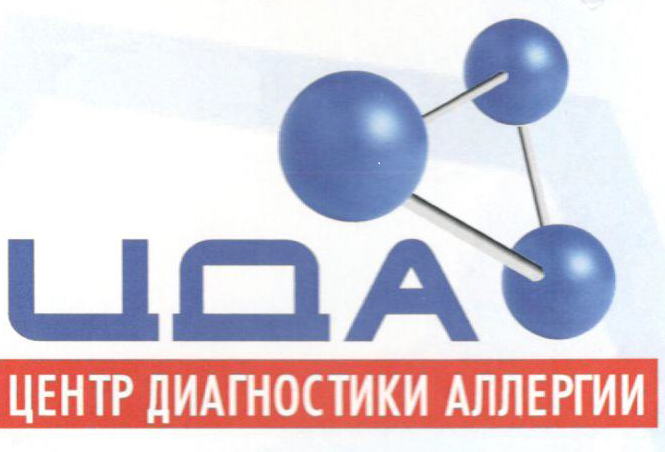 Информация о медицинских работниках, работающих в Центре диагностики аллергииИнформация о медицинских работниках, работающих в Центре диагностики аллергииИнформация о медицинских работниках, работающих в Центре диагностики аллергииИнформация о медицинских работниках, работающих в Центре диагностики аллергииИнформация о медицинских работниках, работающих в Центре диагностики аллергииИнформация о медицинских работниках, работающих в Центре диагностики аллергииИнформация о медицинских работниках, работающих в Центре диагностики аллергииИнформация о медицинских работниках, работающих в Центре диагностики аллергии№ п/пДолжностьФ.И.О.№ сертификата специалистаРегистрационный номер сертификатаКем выданДата выдачиДата окончания1Врач-лаборантШортаева Анжела Анатольевна11072413335454817ЧУ ДПО "Центр повышения квалификации "АстраМедФарм" 13.06.201713.06.20222Врач-консультантСулейманова Таиса Руслановна01612408050702537/16ФГБОУ ВО РостГМУ Минздрава России31.08.201631.08.20213Биолог-лаборантКодзокова Жанна Анатольевна18000166708906-С/690.21ФГБОУ ДПО "Российская мед.академия"25.06.201825.06.20234Медицинская сестраАлакаева Инна Альбековна01071801183098105ФГБОУ ВПО "КБГУ им. Х. М. Бербекова16.10.201416.10.20195Медицинская сестраКашежева Эмма Аслановна11072408955263547ЧУ ДПО "Центр повышения квалификации "АстраМедФарм" 17.05.201617.05.2021